1. Educational stage and class:• primary school - grade IV2. Subject:• religion3. Topic of the course:Lent and the Way of the Cross4. Duration of classes:45min5. Justification for the choice of topic:We are entering a new liturgical period. The Lenten season this year begins on February 17, which is, of course, Ash Wednesday.6. Justification for the use of technology:The use of technology in this topic allows students to assimilate and organize knowledge and skills more easily.7. General purpose of the lesson:* The student knows why Lent is a time to fight weaknesses and that sin drives us away from God. * The student lists the Lenten devotions he has known. * The student lists the Stations of the Cross8. Detailed objectives of the classes:• Explains that Lent is a time of penance and conversion.• explains concepts; penance, conversion, penance, knows what Lent is.• Knows and lists known Lenten devotions• Lists the Stations of the Cross. Learn them by heart9. Methods and forms of work:Ouizzzsong youtubedocs.google.com/document KahootCrossword10. Teaching aids:song - movieposterquizzcrossword11. Technology requirements:A computer with Internet access12. Course of classes:Activity No. 1Topic: Song: Rysuje KrzyżDuration: 3 minActivity description:   The song Draws a Crosshttps://www.youtube.com/watch?v=jIt6drkOdRg&feature=youtu.be&ab_channel=halfpotActivity No. 2Topic: Liturgical calendar:Duration: 5 minutesActivity description:Liturgical calendar:https://docs.google.com/document/d/1XedAtDNPrllH8yg0g1g9UYac8z51Q79LyipzF3kJ0t0/edit Activity No. 3Topic:  Lent QuizzDuration: 5 minutesActivity description:   Ouizzz Lent:   https://quizizz.com/admin/presentation/5e8a0fc6bbf3a0001b0aa208/wielki-post Activity No. 4Topic: Way of the Cross questionsDuration: 10 minActivity description:Questions:  https://create.kahoot.it/details/4644add9-b31d-4fd7-b97c-fda174fe8000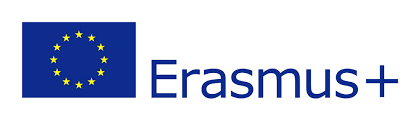 Smart school for smart ageReligion -  Lent and the Way of the Crossprimary school - grade IV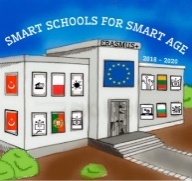 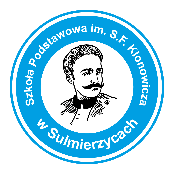 